File No. 0540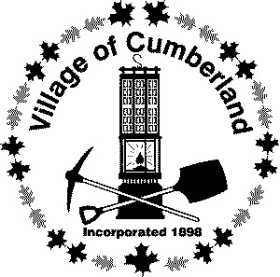 Committees and CommissionsVolunteer Application FormPlease submit this application along with your resume and any other information you would like Council to consider to the Village of Cumberland,by email to info@cumberland.ca (you can expect a reply to confirm receipt)by mail to Box 340 Cumberland, BC  V0R 1S0in person to 2673 Dunsmuir AvenueApplicants may be required to participate in an in-person interview with Council.Thank you for your application.
Collection of Personal Information: Personal information on this form is collected by the Village of Cumberland pursuant to s. 26(c) of the Freedom of Information and Protection Privacy Act for the purpose of an operating program or activity of the Village of Cumberland.  Personal information other than your name will not be disclosed to the public.  Please direct any questions about the collection of this information to the Deputy Corporate Officer, Village of Cumberland, 250-336-2291.Part A:  Contact informationPart A:  Contact informationName:      
Email:      Phone:      Mailing address:      
Are you a Cumberland resident?       Are you a Cumberland business owner?      Part B:  Application to committee or commission
Part B:  Application to committee or commission
Which committee are you interested in?  Accessibility Committee  Advisory Planning Commission  Board of Variance  Economic Development Steering Committee  Heritage Commission     Homelessness and Affordable Housing Committee               Liquid Waste Management Plan Wastewater Advisory CommitteeWhich committee are you interested in?  Accessibility Committee  Advisory Planning Commission  Board of Variance  Economic Development Steering Committee  Heritage Commission     Homelessness and Affordable Housing Committee               Liquid Waste Management Plan Wastewater Advisory CommitteeBriefly explain your interest in this committee.Briefly explain your interest in this committee.Briefly outline your experience or education that would benefit this committee.Briefly outline your experience or education that would benefit this committee.Are you able to commit to preparing for and attending regular meetings?      
Are you able to commit to preparing for and attending regular meetings?      
